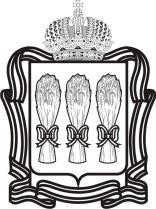  Начальнику ГАУ «Управление государственной экспертизы»                        Сакмаеву А.А.                                             ул. Суворова, 156, г. Пенза    	  	АДМИНИСТРАЦИЯ 	 	ПОИМСКОГО СЕЛЬСОВЕТА 	 	 БЕЛИНСКОГО РАЙОНА  	 ПЕНЗЕНСКОЙ ОБЛАСТИ ул. Лермонтовская, д. 5, с. Поим,Белинский район,Пензенская область, 442270                                   Тел. (8-841-53)3-33-08 На 	 	 Д О В Е Р Е Н Н О С Т Ь г. Пенза 	 	 	 	 	 	 	 	 	  Застройщик (заказчик) Администрация Поимского сельсовета  Белинского района Пензенской области в лице главы администрации Поимского сельсовета Иванова Ивана Ивановича, действующего на основании Устава,  доверяет специалисту ООО «ПРОЕКТ» Сергееву Сергею Сергеевичу паспорт РФ 0000 № 111222, выдан ОУФМС России по Пензенской области в г. Пенза, подавать от имени представляемого в  ГАУ «Управление государственной экспертизы Пензенской области» заявления о проведении проверки сметной стоимости по объекту: «Ликвидация ЧС на артезианской скважине по ул. Ленина в 550 м на СВ от жд №30 по ул. Ленина в с. Сорокино Энского района Пензенской области», с правом заключения, изменения, исполнения, расторжения договора на проведение проверки, с правом получения положительного заключения по объекту. Доверенность выдана сроком на 1 год.                               Глава администрации 	 	 	                                                               И.И. Иванов 